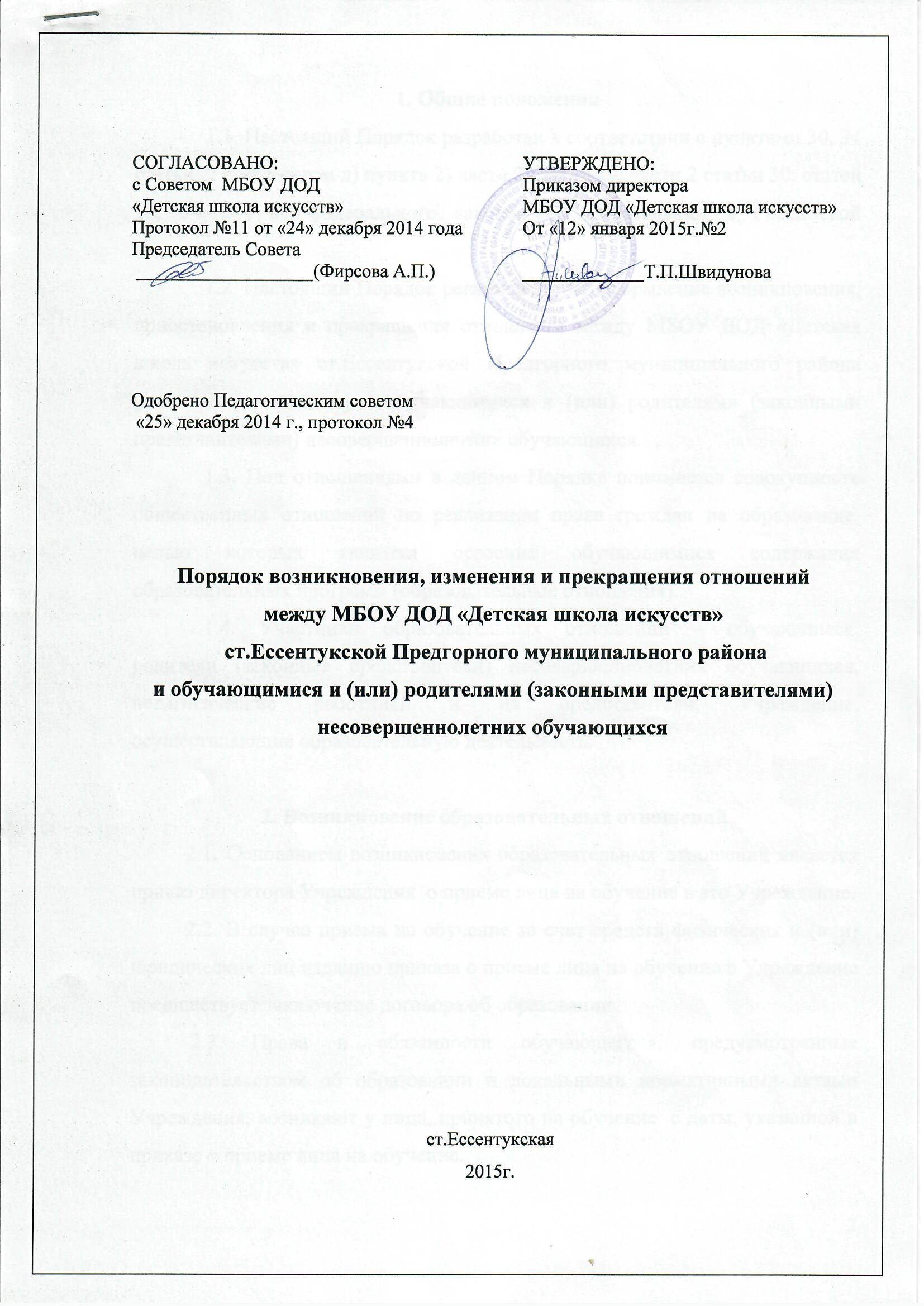 1. Общие положения 1.1. Настоящий Порядок разработан в соответствии с пунктами 30, 31 статьи 2; подпунктом д) пункта 2) части 2 статьи 29; части 2 статьи 30; статей 53, 54, 57, 61 федерального закона «Об образовании в Российской Федерации». 1.2. Настоящий Порядок регламентирует оформление возникновения, приостановления и прекращения отношений между МБОУ ДОД «Детская школа искусств» ст.Ессентукской Предгорного муниципального района (далее – Учреждение) и обучающимися и (или) родителями (законными представителями) несовершеннолетних обучающихся. 1.3. Под отношениями в данном Порядке понимается совокупность общественных отношений по реализации права граждан на образование, целью которых является освоение обучающимися содержания образовательных программ (образовательные отношения). 1.4. Участники образовательных отношений – обучающиеся, родители (законные представители) несовершеннолетних обучающихся, педагогические работники и их представители, Учреждение, осуществляющие образовательную деятельность.2. Возникновение образовательных отношений2.1. Основанием возникновения образовательных отношений является приказ директора Учреждения  о приеме лица на обучение в это Учреждение.2.2. В случае приема на обучение за счет средств физических и (или) юридических лиц изданию приказа о приеме лица на обучение в Учреждение предшествует заключение договора об образовании. 2.3. Права и обязанности обучающегося, предусмотренные законодательством об образовании и локальными нормативными актами Учреждения, возникают у лица, принятого на обучение  с даты, указанной в приказе о приеме лица на обучение.2.4. Учреждение, осуществляющая образовательную деятельность, обязано ознакомить поступающего и (или) его родителей (законных представителей) со своим уставом, с лицензией на осуществление образовательной деятельности, с образовательными программами и другими документами, регламентирующими организацию и осуществление образовательной деятельности, права и обязанности обучающихся. При проведении приема на конкурсной основе (на дополнительные предпрофессиональные программы) поступающему предоставляется также информация о проводимом конкурсе и об итогах его проведения.2.5. Прием на обучение по дополнительным общеразвивающим программам определяется Учреждением  самостоятельно, прием на обучение по дополнительным предпрофессиональным программам определяется Учреждением самостоятельно с учетом положений  приказа Министерства культуры Российской Федерации от 14.08.2013 № 1145.2.6. Прием на обучение на места с оплатой стоимости обучения физическими и (или) юридическими лицами проводится на условиях, определяемых локальными нормативными актами Учреждения в соответствии с Постановлением Правительства Российской Федерации от 15.08.2013 № 706.3. Изменение образовательных отношений3.1. Образовательные отношения изменяются в случае изменения условий получения обучающимся образования по конкретной дополнительной общеобразовательной программе, которые влекут за собой изменение взаимных прав и обязанностей обучающегося и Учреждения, осуществляющего образовательную деятельность:1) перевод на обучение по индивидуальному учебному плану, по сокращенной образовательной программе;2) перевод с обучения за счет средств физических и (или) юридических лиц на обучение за счет средств соответствующего бюджета; 3) изменения законодательства об образовании, повлекшего установление дополнительных прав и (или) мер социальной поддержки для обучающихся по соответствующим образовательным программам;4) и другие.3.2. Образовательные отношения могут быть изменены как по инициативе обучающегося (родителей (законных представителей) несовершеннолетнего обучающегося) по его заявлению в письменной форме, так и по инициативе Учреждения, осуществляющего образовательную деятельность.3.3. Основанием для изменения образовательных отношений является приказ директора  Учреждения. Права и обязанности обучающегося, предусмотренные законодательством об образовании и локальными нормативными актами Учреждения, изменяются с даты издания приказа или с иной указанной в нем даты.4. Прекращение образовательных отношений 4.1. Образовательные отношения прекращаются в связи с отчислением обучающегося из Учреждения, осуществляющего образовательную деятельность:   - в связи с получением образования (завершением обучения);   - досрочно по основаниям, установленным законодательством об образовании. 4.2. Образовательные отношения могут быть прекращены досрочно в следующих случаях: 1) по инициативе обучающегося или (родителей (законных представителей) несовершеннолетнего обучающегося);  2) в случае перевода обучающегося для продолжения освоения образовательной программы в другую организацию, осуществляющую образовательную деятельность;  3) по инициативе Учреждения, осуществляющего образовательную деятельность, в случае применения к обучающемуся, достигшему возраста 15 лет, отчисления как меры дисциплинарного взыскания;  4) по обстоятельствам, не зависящим от воли  обучающегося (родителей (законных представителей) несовершеннолетнего обучающегося) и Учреждения, в том числе, в случае ликвидации Учреждения. 4.3. Досрочное прекращение образовательных отношений по инициативе обучающегося (родителей (законных представителей) несовершеннолетнего обучающегося) не влечет за собой каких-либо дополнительных, в том числе материальных, обязательств перед Учреждением. 4.4. Основанием для прекращения образовательных отношений является приказ об отчислении обучающегося из Учреждения.Права и обязанности обучающегося, предусмотренные законодательством об образовании и локальными нормативными актами Учреждения, прекращаются с даты его отчисления из Учреждения. 4.5. При досрочном прекращении образовательных отношений Учреждением,  в трехдневный срок после издания распорядительного акта об отчислении обучающегося, отчисленному лицу выдается справка об обучении.